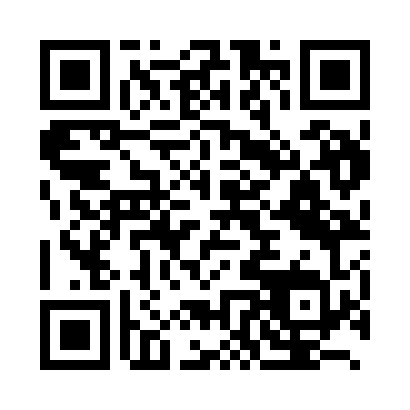 Prayer times for Kudamatsu, JapanWed 1 May 2024 - Fri 31 May 2024High Latitude Method: NonePrayer Calculation Method: Muslim World LeagueAsar Calculation Method: ShafiPrayer times provided by https://www.salahtimes.comDateDayFajrSunriseDhuhrAsrMaghribIsha1Wed3:515:2312:103:526:568:232Thu3:505:2212:103:526:578:243Fri3:485:2112:093:526:588:254Sat3:475:2012:093:526:598:265Sun3:465:1912:093:536:598:276Mon3:455:1912:093:537:008:287Tue3:435:1812:093:537:018:308Wed3:425:1712:093:537:028:319Thu3:415:1612:093:537:038:3210Fri3:405:1512:093:537:038:3311Sat3:395:1412:093:537:048:3412Sun3:375:1312:093:537:058:3513Mon3:365:1312:093:537:068:3614Tue3:355:1212:093:537:068:3715Wed3:345:1112:093:537:078:3816Thu3:335:1012:093:537:088:3917Fri3:325:1012:093:547:098:4018Sat3:315:0912:093:547:098:4119Sun3:305:0812:093:547:108:4220Mon3:295:0812:093:547:118:4321Tue3:285:0712:093:547:118:4422Wed3:275:0712:093:547:128:4523Thu3:275:0612:093:547:138:4624Fri3:265:0612:093:547:148:4725Sat3:255:0512:103:547:148:4826Sun3:245:0512:103:557:158:4927Mon3:235:0412:103:557:168:5028Tue3:235:0412:103:557:168:5129Wed3:225:0312:103:557:178:5230Thu3:215:0312:103:557:188:5331Fri3:215:0312:103:557:188:53